Wniosek o przyznanie organizacji zawodów ogólnopolskich PZG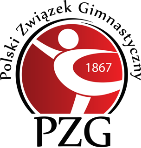 Skoki  na  Trampolinie, Skoki  na  Ścieżce, Podwójna  Mini Trampolina…………………………………………………………………………………………………………………(tytuł imprezy)ORGANIZATOR	…………………………………………………………………………………………………………… (pełna nazwa: klubu / stowarzyszenia / organizacji, ubiegającej się o przyznanie imprezy)…………………………………………………………………………………………………………….(adres do korespondencji)……………………………………………………………………………………………………………. (osoba odpowiedzialna / dyrektor techniczny zawodów)………………………………………..	…………………………………………………… (telefon kontaktowy)		(adres e-mail)PLANOWANE MIEJSCE ZAWODÓW…………………………………………………………………………………………………………….       (	miejscowość	/	województwo	)HALA ZAWODÓW……………………………………………………………. ……………………………………(adres)……………………………………………….. / …………………………………………………………. (telefon kontaktowy)	(adres e-mail)Wymiary sali zawodów………………………….. / ………………………………. / …………………………….. (wysokość)	(długość)	(szerokośćWidownia (liczba miejsc)	……………………………………………………….Pomieszczenie medyczne	……………………………………………………….Pomieszczenie dla kontroli antydopingowej ………………………………………………Liczba szatni do dyspozycji uczestników zawodów	……………………………..ZAKWATEROWANIEKrótki opis bazy hotelowej i jej odległości od sali zawodów z  proponowaną  ceną osobodnia………………………………………………………………………………………………….………………………………………………………………………………………………….………………………………………………………………………………………………….SPRZĘT ZAWODÓW -  ZGODNY  Z  PRZEPISAMI  I  WYMIARAMI  FIG 6 . ZOBOWIĄZANIE ORGANIZATORAOrganizator zobowiązuje się do przeprowadzenia zawodów zgodnie z:Regulaminem Ramowym PZG	……………….Regulaminem zawodów PZG	……………….Zgodnie z przepisami o organizacji imprez masowych	……………….ZAŁĄCZNIKI:Ksero Statutu (Stowarzyszenia / Organizacji) – w przypadku kiedy nie jest członkiem PZG………………………………….	………………………………….(Data i miejscowość)	Pieczątka organizatora	(Podpis osoby upoważnionej)